Bellevue Invitational Drill Competition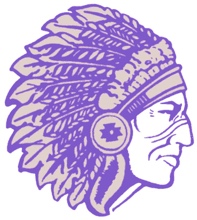 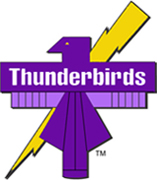 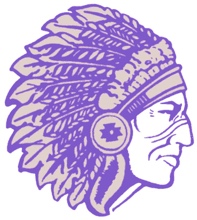 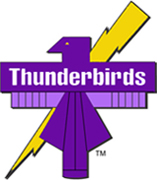 Hosted in partnership byBellevue East High School	&	Bellevue West High School1401 High School Drive			  1501 Thurston AvenueBellevue, Nebraska 68005			  Bellevue, Nebraska 68123www.beafjrotc.weebly.com 			www.bwhsafjrotc.weebly.com(402) 827-5971				(402) 293-4063Application for ParticipationThe number of teams is limited to 22.  Applications are accepted on a first paid, first come basisTeam InformationMax of 2 entries per teamSchool NameAddressTeam Name Senior InstructorInstructorInstructorSchool Phone Home PhoneROTC PhoneCell PhoneE-mail Address        E-mail Address        E-mail Address        E-mail Address        Branch of ServiceHave you competed here within the last 5 years?Have you competed here within the last 5 years?Will you be staying overnight in the local area?Will you be staying overnight in the local area?EventNumber of entriesCost per entryTotalsIndividual Drill Down (IDD)Single / Duel armed ExhibitionColor GuardUnarmed RegulationArmed RegulationUnarmed ExhibitionArmed Exhibition1st Year Unarmed RegulationTotal amount submitted School checks pleaseInter-office use onlyInter-office use onlyRoom  AssnScheduled 1 Scheduled 2